Расписание занятий для 5 «В» классаПОНЕДЕЛЬНИК, 07.02.2022УрокВремяСпособПредмет, учительТема урока (занятия)РесурсДомашнее заданиеПОНЕДЕЛЬНИК, 07.02.202218.30 – 9.00Он-лайн занятиеРусский языкШакурская Е.В.Имя прилагательное. Значение прилагательных  в речи.Платформа Zoom:Подключиться к конференции ZoomПерейдите по ссылке https://us05web.zoom.us/j/86893538738?pwd=NjJ3V2hsNTdmMEpkMVF3Tk10cXc0Zz09 Или войдите в конференцию с помощью:Идентификатор конференции: 868 9353 8738В случае отсутствия доступаУчебник  Русский язык   Н.Г. Галунчикова 5 классВыполнить упр. №202  на стр.147Выполнить задание:стр. 147 упр. №203Сфотографировать и отправить на viber учителю.ПОНЕДЕЛЬНИК, 07.02.202229.20 – 9.50Он-лайн занятиеФизическая культураЯкушко В.В.Лыжи. Подъём ступающим шагом. Спуски. Подключиться к конференции Zoom https://us04web.zoom.us/j/74052371484?pwd=b21iM0Eyc1cwd0I2ZXpIRHh4WEtKUT09  Идентификатор конференции: 740 5237 1484 В случае отсутствия доступа 1. Посмотреть видео, запомнить технику выполнения подъема «полуёлочкой» https://www.youtube.com/watch?v=Y5H4l8KwFok ПОНЕДЕЛЬНИК, 07.02.2022310.20 -10.50Он-лайн занятиеЧтениеШакурская Е.В.Г. Скребицкий «Заветный кораблик»Платформа Zoom:Подключиться к конференции ZoomПерейдите по ссылке https://us05web.zoom.us/j/86893538738?pwd=NjJ3V2hsNTdmMEpkMVF3Tk10cXc0Zz09 Или войдите в конференцию с помощью:Идентификатор конференции: 868 9353 8738В случае отсутствия доступаУчебник Чтение З.Ф. Малышева 5 классстр. 148-149 – прочитать рассказстр. 149 - ответить на вопрос №4   письменно,   сфотографировать и прислать на Viber учителю.ПОНЕДЕЛЬНИК, 07.02.2022ЗАВТРАК 10.50-11.10ЗАВТРАК 10.50-11.10ЗАВТРАК 10.50-11.10ЗАВТРАК 10.50-11.10ЗАВТРАК 10.50-11.10ЗАВТРАК 10.50-11.10ЗАВТРАК 10.50-11.10ПОНЕДЕЛЬНИК, 07.02.2022411.10 – 10.40Он-лайн занятие Математика Бастрикова М.В.Контрольная работа по теме: «Сложение и вычитание чисел в пределах 1000 с переходом через разряд»Платформа Zoom:Подключиться к конференции Zoom:Перейдите по ссылкеhttps://us04web.zoom.us/j/71321832026?pwd=eDhROVZ6OGs1N3NSaXluSGgrVWtrdz09илиИдентификатор конференции: 713 2183 2026В случае отсутствия доступаУчебник М.Н. Перова, Г.М. Капустина «Математика» 5 класс: с.109 Проверка пройденного. Вариант 2.Сфотографировать выполненную работу и отправить на электронную почту учителю или  почту     АСУ РСОПОНЕДЕЛЬНИК, 07.02.2022512.00 – 12.30Он-лайн занятиеПрофильный трудЕвглевская Е.А.Последовательность окрашивания деревянной	поверхности.	Водныеигрушки, правила пользования кистью и красками.Подключиться к конференции Zoom
https://us04web.zoom.us/j/77713855506?pwd=QlBiQVlpK2VGalZLWlFrbE5nem1NZz09Идентификатор конференции: 777 1385 5506В  случае отсутствия доступа:1. Просмотрите видеороликhttps://www.youtube.com/watch?v=W5TXIaTLUmE2. Подготовьте любую деревянную заготовку для раскрашивания (кубик, разделочная доска, любая деревянная игрушка).3. Выполните раскрашивание заготовки одним или несколькими цветами.  ПОНЕДЕЛЬНИК, 07.02.2022612.55 – 13.25Он-лайн занятиеПрофильный трудЕвглевская Е.А.Последовательность окрашивания деревянной	поверхности.	Водныеигрушки, правила пользования кистью и красками.Подключиться к конференции Zoom
https://us04web.zoom.us/j/77713855506?pwd=QlBiQVlpK2VGalZLWlFrbE5nem1NZz09Идентификатор конференции: 777 1385 5506В  случае отсутствия доступа:1. Просмотрите видеороликhttps://www.youtube.com/watch?v=W5TXIaTLUmE2. Подготовьте любую деревянную заготовку для раскрашивания (кубик, разделочная доска, любая деревянная игрушка).3. Выполните раскрашивание заготовки одним или несколькими цветами.  ВТОРНИК, 08.02.2022УрокВремяСпособПредмет, учительТема урока (занятия)РесурсДомашнее заданиеВТОРНИК, 08.02.202218.30 – 9.00Он-лайн занятие ЧтениеШакурская Е.В.Г. Скребицкий «В весеннем лесу»Платформа Zoom:Подключиться к конференции ZoomПерейдите по ссылке https://us05web.zoom.us/j/86893538738?pwd=NjJ3V2hsNTdmMEpkMVF3Tk10cXc0Zz09 Или войдите в конференцию с помощью:Идентификатор конференции: 868 9353 8738В случае отсутствия доступаУчебник Чтение З.Ф. Малышева 5 классстр. 149-151 – прочитать рассказ.стр. 152 - ответить на вопрос №12   письменно,   сфотографировать и прислать на Viber учителю.ВТОРНИК, 08.02.202229.20 – 9.50Он-лайн занятиеИзобразительное искусствоКлонина Т.В.Лепка. Лыжник.Платформа Zoom:Подключиться к конференции ZoomПерейдите по ссылке https://us04web.zoom.us/j/4324832068?pwd=ZmdiSTIxbDJ0NkVUWjRoTElObmpodz09 Или войдите в конференцию с помощью:Идентификатор конференции: 432 483 2068В случае отсутствия доступаПосморите:https://youtu.be/M7YNJ0PZx4w Выполните из пластилина фигурку лыжника.ВТОРНИК, 08.02.2022310.20 -10.50Он-лайн занятие Математика Бастрикова М.В.Нахождение одной, нескольких долей предмета, числа.Платформа Zoom:Подключиться к конференции Zoom:Перейдите по ссылкеhttps://us04web.zoom.us/j/71321832026?pwd=eDhROVZ6OGs1N3NSaXluSGgrVWtrdz09илиИдентификатор конференции: 713 2183 2026В случае отсутствия доступаУчебник М.Н. Перова, Г.М. Капустина «Математика» 5 класс: с.109 №442(устно), с.110 №443, №444, с.111 №445Выполните задание:с.111 запомнить правило, №446Сфотографировать выполненную работу и отправить на электронную почту учителю или  почту     АСУ РСОВТОРНИК, 08.02.2022ЗАВТРАК 10.50-11.10ЗАВТРАК 10.50-11.10ЗАВТРАК 10.50-11.10ЗАВТРАК 10.50-11.10ЗАВТРАК 10.50-11.10ЗАВТРАК 10.50-11.10ЗАВТРАК 10.50-11.10ВТОРНИК, 08.02.2022411.10 – 10.40Он-лайн занятиеРусский языкШакурская Е.В.Различение признаков, обозначаемых прилагательными.Платформа Zoom:Подключиться к конференции ZoomПерейдите по ссылке https://us05web.zoom.us/j/86893538738?pwd=NjJ3V2hsNTdmMEpkMVF3Tk10cXc0Zz09 Или войдите в конференцию с помощью:Идентификатор конференции: 868 9353 8738В случае отсутствия доступаУчебник  Русский язык   Н.Г. Галунчикова 5 классВыполнить упр. №205  на стр. 149Составить по одному словосочетанию со всеми прилагательными из упр. №205 на стр. 149Сфотографировать и отправить на viber учителю.ВТОРНИК, 08.02.2022512.00 – 12.30Он-лайн занятиеФизическая культураЯкушко В.В.Лыжи. Подъём ступающим шагом. Спуски.Подключиться к конференции Zoom https://us04web.zoom.us/j/74052371484?pwd=b21iM0Eyc1cwd0I2ZXpIRHh4WEtKUT09Идентификатор конференции: 740 5237 1484 В случае отсутствия доступа1. Посмотреть видео запомнить технику выполнения спуска https://www.youtube.com/watch?v=T5p82cOLzX8 СРЕДА, 09.02.2022УрокВремяСпособПредмет, учительТема урока (занятия)РесурсДомашнее заданиеСРЕДА, 09.02.202218.30 – 9.00Он-лайн занятиеЧтениеШакурская Е.В.А. Толстой «Весенние ручьи».Платформа Zoom:Подключиться к конференции ZoomПерейдите по ссылке https://us05web.zoom.us/j/86893538738?pwd=NjJ3V2hsNTdmMEpkMVF3Tk10cXc0Zz09 Или войдите в конференцию с помощью:Идентификатор конференции: 868 9353 8738В случае отсутствия доступаУчебник Чтение З.Ф. Малышева 5 классстр. 152-153 – прочитать отрывок из повести.стр. 154 - ответить на вопрос №4   письменно,   сфотографировать и прислать на Viber учителю.СРЕДА, 09.02.202229.20 – 9.50Он-лайн занятиеРусский языкШакурская Е.В.Различение признаков, обозначаемых прилагательными.Платформа Zoom:Подключиться к конференции ZoomПерейдите по ссылке https://us05web.zoom.us/j/86893538738?pwd=NjJ3V2hsNTdmMEpkMVF3Tk10cXc0Zz09 Или войдите в конференцию с помощью:Идентификатор конференции: 868 9353 8738В случае отсутствия доступаУчебник  Русский язык   Н.Г. Галунчикова 5 классВыполнить упр. №206  на стр.149Выполнить задание:стр. 149 упр. №207Сфотографировать и отправить на viber учителю.СРЕДА, 09.02.2022310.20 -10.50Он-лайн занятиеПрофильный трудЕвглевская Е.А.Последовательность лакировки деревянного изделия. Техникабезопасной работы с лаком.Подключиться к конференции Zoom
https://us04web.zoom.us/j/77713855506?pwd=QlBiQVlpK2VGalZLWlFrbE5nem1NZz09

Идентификатор конференции: 777 1385 5506В случае отсутствия доступа:1. Познакомьтесь с основными этапами лакировки изделияhttps://www.youtube.com/watch?v=jPgfSV-YtGE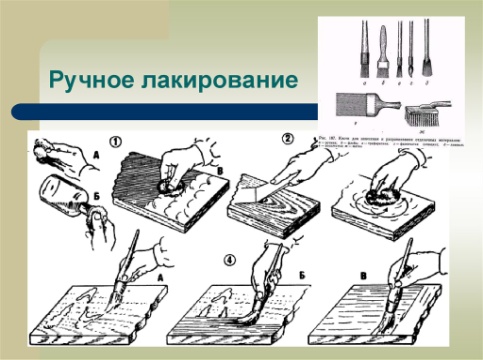  2. Запишите виды инструментов и приспособлений для лакировки деревянного изделия.СРЕДА, 09.02.2022ЗАВТРАК 10.50-11.10ЗАВТРАК 10.50-11.10ЗАВТРАК 10.50-11.10ЗАВТРАК 10.50-11.10ЗАВТРАК 10.50-11.10ЗАВТРАК 10.50-11.10ЗАВТРАК 10.50-11.10СРЕДА, 09.02.2022411.10 – 10.40Он-лайн занятиеПрофильный трудЕвглевская Е.А.Последовательность лакировки деревянного изделия. Техникабезопасной работы с лаком.Подключиться к конференции Zoom
https://us04web.zoom.us/j/77713855506?pwd=QlBiQVlpK2VGalZLWlFrbE5nem1NZz09

Идентификатор конференции: 777 1385 5506В случае отсутствия доступа:1. Познакомьтесь с  правилами безопасной работы с лаком .https://fs00.infourok.ru/images/doc/109/128938/img8.jpg2. По возможности, произведите лакирование своей деревянной игрушки ( ранее окрашенной)СРЕДА, 09.02.2022512.00 – 12.30Он-лайн занятие Математика Бастрикова М.В.Нахождение одной, нескольких долей предмета, числа.Платформа Zoom:Подключиться к конференции Zoom:Перейдите по ссылкеhttps://us04web.zoom.us/j/71321832026?pwd=eDhROVZ6OGs1N3NSaXluSGgrVWtrdz09илиИдентификатор конференции: 713 2183 2026В случае отсутствия доступаУчебник М.Н. Перова, Г.М. Капустина «Математика» 5 класс:  с.111 №447, №450Выполните задание:с.111 №452Сфотографировать выполненную работу и отправить на электронную почту учителю или  почту     АСУ РСОСРЕДА, 09.02.2022612.55 – 13.25С помощью ЭОРОсновы социальной жизниНикитина И.Н.Формы обращения с просьбой, вопросом к старшим исверстникам1.Познакомьтесь с основными правилами обращения к взрослымhttps://ds04.infourok.ru/uploads/ex/06b0/0007329f-f2a56447/img6.jpg 2. Посмотрите «Уроки хороших манер. Основы этикета».  https://www.youtube.com/watch?v=MfBB1Xtm1ZY 3. Перепишите в тетрадь и выучите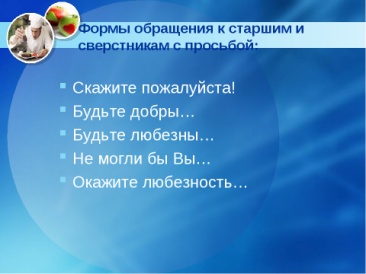 Фото выполненного задания № 3 пришлите учителю на ViberЧЕТВЕРГ, 10.02.2022УрокВремяСпособПредмет, учительТема урока (занятия)РесурсДомашнее заданиеЧЕТВЕРГ, 10.02.202218.30 – 9.00Он-лайн занятиеПриродоведениеШакурская Е.В.Значение воды в природе. Использование воды в быту, промышленности.Платформа Zoom:Подключиться к конференции ZoomПерейдите по ссылке https://us05web.zoom.us/j/86893538738?pwd=NjJ3V2hsNTdmMEpkMVF3Tk10cXc0Zz09 Или войдите в конференцию с помощью:Идентификатор конференции: 868 9353 8738В случае отсутствия доступаУчебник  ПриродоведениеТ.М. Лифанова 5 классстр. 102-104 прочитать параграф.стр. 104 - ответить на вопрос №5   письменно,   сфотографировать и прислать на Viber учителю.ЧЕТВЕРГ, 10.02.202229.20 – 9.50Он-лайн занятиеЧтениеШакурская Е.В.А.С. Пушкин «Гонимы  вешними  лучами». Платформа Zoom:Подключиться к конференции ZoomПерейдите по ссылке https://us05web.zoom.us/j/86893538738?pwd=NjJ3V2hsNTdmMEpkMVF3Tk10cXc0Zz09 Или войдите в конференцию с помощью:Идентификатор конференции: 868 9353 8738В случае отсутствия доступаУчебник Чтение З.Ф. Малышева 5 классстр. 154 – прочитать стихотворение, ответить на вопросы №1-6Выучить стихотворение наизусть, прислать аудиозапись на Viber учителю.ЧЕТВЕРГ, 10.02.2022310.20 -10.50Он-лайн занятие Математика Бастрикова М.В.Образование дробей.Платформа Zoom:Подключиться к конференции Zoom:Перейдите по ссылкеhttps://us04web.zoom.us/j/71321832026?pwd=eDhROVZ6OGs1N3NSaXluSGgrVWtrdz09илиИдентификатор конференции: 713 2183 2026В случае отсутствия доступаУчебник М.Н. Перова, Г.М. Капустина «Математика» 5 класс: с.113 №459(устно), №460, №461Выполните задание:с.114 №464Сфотографировать выполненную работу и отправить на электронную почту учителю или  почту     АСУ РСОЧЕТВЕРГ, 10.02.2022ЗАВТРАК 10.50-11.10ЗАВТРАК 10.50-11.10ЗАВТРАК 10.50-11.10ЗАВТРАК 10.50-11.10ЗАВТРАК 10.50-11.10ЗАВТРАК 10.50-11.10ЗАВТРАК 10.50-11.10ЧЕТВЕРГ, 10.02.2022411.10 – 10.40Он-лайн занятиеРусский языкШакурская Е.В.Зависимость рода прилагательного от рода существительного.Платформа Zoom:Подключиться к конференции ZoomПерейдите по ссылке https://us05web.zoom.us/j/86893538738?pwd=NjJ3V2hsNTdmMEpkMVF3Tk10cXc0Zz09 Или войдите в конференцию с помощью:Идентификатор конференции: 868 9353 8738В случае отсутствия доступаУчебник  Русский язык   Н.Г. Галунчикова 5 классВыполнить упр. №208  на стр.150Выполнить задание:стр. 151 упр. №209Сфотографировать и отправить на viber учителю.ЧЕТВЕРГ, 10.02.2022512.00 – 12.30Он-лайн занятиеИзобразительное искусствоКлонина Т.В.Беседа. Жанры изобразительного искусства. Портрет.Платформа Zoom:Подключиться к конференции ZoomПерейдите по ссылке https://us04web.zoom.us/j/4324832068?pwd=ZmdiSTIxbDJ0NkVUWjRoTElObmpodz09 Или войдите в конференцию с помощью:Идентификатор конференции: 432 483 2068В случае отсутствия доступа1.Посморите:https://youtu.be/YpaFP86oQdM https://youtu.be/K1sEpCXd_6g 2.Нарисуйте портрет мамы или папы.ЧЕТВЕРГ, 10.02.2022612.55 – 13.25Он-лайн занятиеФизическая культураЯкушко В.В.Лыжи. Торможение упором. Поворот на месте переступанием. Подключиться к конференции Zoom https://us04web.zoom.us/j/74052371484?pwd=b21iM0Eyc1cwd0I2ZXpIRHh4WEtKUT09  Идентификатор конференции: 740 5237 1484 В случае отсутствия доступа1. Посмотреть видео повторить подъемы и спуски, запомнить правила торможения https://www.youtube.com/watch?v=wmXG60laVmg ПЯТНИЦА, 11.02.2022УрокВремяСпособПредмет, учительТема урока (занятия)РесурсДомашнее заданиеПЯТНИЦА, 11.02.202218.30 – 9.00Он-лайн занятиеПрофильный трудЕвглевская Е.А.Устройство электровыжигателя.Подключиться к конференции Zoom
https://us04web.zoom.us/j/77713855506?pwd=QlBiQVlpK2VGalZLWlFrbE5nem1NZz09

Идентификатор конференции: 777 1385 5506В случае отсутствия доступа:1. Познакомьтесь с темой https://disk.yandex.ru/i/EvNjmGhqtOQciQПЯТНИЦА, 11.02.202229.20 – 9.50Он-лайн занятиеПрофильный трудЕвглевская Е.А.Устройство электровыжигателя.Подключиться к конференции Zoom
https://us04web.zoom.us/j/77713855506?pwd=QlBiQVlpK2VGalZLWlFrbE5nem1NZz09

Идентификатор конференции: 777 1385 5506В случае отсутствия доступа:1. Познакомьтесь с темой https://disk.yandex.ru/i/EvNjmGhqtOQciQПЯТНИЦА, 11.02.2022310.20 -10.50Он-лайн занятиеРусский языкШакурская Е.В.Зависимость рода прилагательного от рода существительного.Платформа Zoom:Подключиться к конференции ZoomПерейдите по ссылке https://us05web.zoom.us/j/86893538738?pwd=NjJ3V2hsNTdmMEpkMVF3Tk10cXc0Zz09 Или войдите в конференцию с помощью:Идентификатор конференции: 868 9353 8738В случае отсутствия доступаУчебник  Русский язык   Н.Г. Галунчикова 5 классВыполнить упр. №210  на стр.151ПЯТНИЦА, 11.02.2022ЗАВТРАК 10.50-11.10ЗАВТРАК 10.50-11.10ЗАВТРАК 10.50-11.10ЗАВТРАК 10.50-11.10ЗАВТРАК 10.50-11.10ЗАВТРАК 10.50-11.10ЗАВТРАК 10.50-11.10ПЯТНИЦА, 11.02.2022411.10 – 10.40Он-лайн занятие Математика Бастрикова М.В.Образование дробей.Платформа Zoom:Подключиться к конференции Zoom:Перейдите по ссылкеhttps://us04web.zoom.us/j/71321832026?pwd=eDhROVZ6OGs1N3NSaXluSGgrVWtrdz09илиИдентификатор конференции: 713 2183 2026В случае отсутствия доступаУчебник М.Н. Перова, Г.М. Капустина «Математика» 5 класс: с.116 №468(устно), №469(1),     №470 – запомнить определения: «числитель», «знаменатель».Сфотографировать выполненную работу и отправить на электронную почту учителю или  почту     АСУ РСОПЯТНИЦА, 11.02.2022512.00 – 12.30Он-лайн занятиеПриродоведениеШакурская Е.В.Вода в природе: осадки, воды суши. Круговорот воды в природе.Платформа Zoom:Подключиться к конференции ZoomПерейдите по ссылке https://us05web.zoom.us/j/86893538738?pwd=NjJ3V2hsNTdmMEpkMVF3Tk10cXc0Zz09 Или войдите в конференцию с помощью:Идентификатор конференции: 868 9353 8738В случае отсутствия доступаУчебник  ПриродоведениеТ.М. Лифанова 5 классСтр. 105-107 прочитать параграф.стр. 107 - ответить на вопросы №3, 4   письменно,   сфотографировать и прислать на Viber учителю.ПЯТНИЦА, 11.02.2022612.55 – 13.25Он-лайнзанятиеМузыкаУчкина Н.А. ДлительностьПодключиться к конференции Zoomhttps://us04web.zoom.us/j/71310840237?pwd=aWpQWjdDTi9JcnRpWmtmeW9wRGlOZz09 Идентификатор конференции: 713 1084 0237 В случае отсутствия доступа -выполните задание:1.Перейдите по ссылке и распевайтесь:https://www.youtube.com/watch?v=zN5czDUFxqY2.Посмотрите видеозанятие:https://www.youtube.com/watch?v=omeK16dZ4Kg 